Youth Rugby(Central Alabama Youth Rugby)Season is May 7 – July 14, 2018Registration opened 2/1/18(or all ages can try for free every 2nd Sunday of every month at 2pm)-To register or see more info about the youth, men’s, or upcoming women’s program visit www.birminghamrugby.com/youth-3/ -or feel free to contact michaellaney@birminghamrugby.org or call 205-903-3408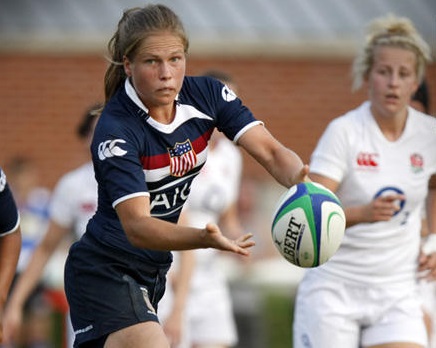 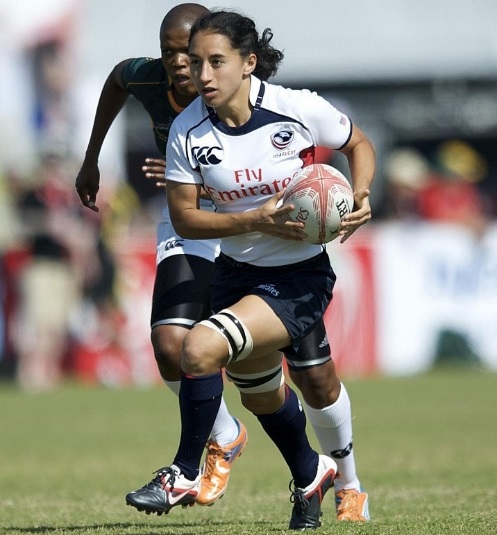 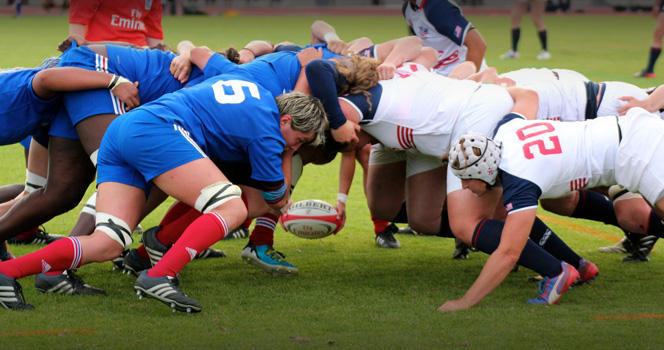 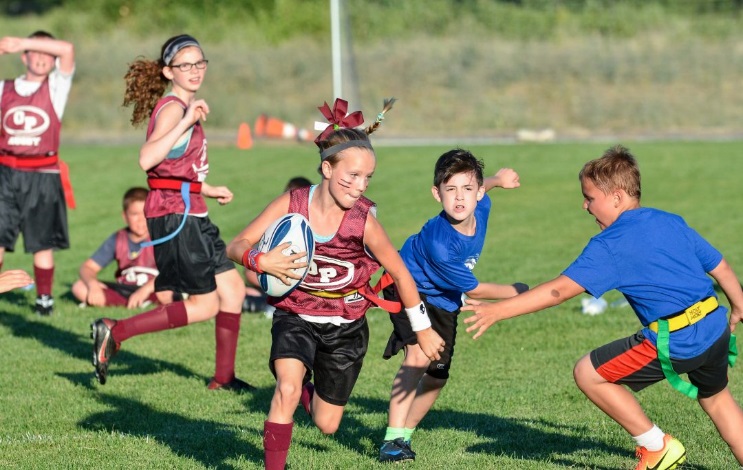 U12 (Age 6-11)U15 (Age 11-14)U19 (Age 14-18)StyleCoEd Flag RugbyTackle or Flag Rugby 7 on 7Tackle Rugby 7 on 7